Анотація навчального курсуМета курсу (набуті компетентності)В наслідок вивчення даного навчального курсу здобувач вищої освіти набуде наступних компетентностей:СК 02. Здатність аналізувати будову, нормальний та індивідуальний розвиток людського організму та його рухові функції.СК 03. Здатність трактувати патологічні процеси та порушення і застосовувати для їх корекції придатні засоби фізичної терапії, ерготерапії.СК 04. Здатність враховувати медичні, психолого-педагогічні, соціальні аспекти у практиці фізичної терапії, ерготерапії.СК 08. Здатність ефективно реалізовувати програму фізичної терапії та/або ерготерапії.СК 11. Здатність адаптовувати свою поточну практичну діяльність до змінних умов.Структура курсуРекомендована література1. Абабков В.А. Адаптация к стрессу: Основы теории, диагностики, терапии / В. А. Абабков, М. Перре. – СПб.: Речь, 2004. – 165 с.2. Анатомия центральной нервной системы / Н.В. Воронова, Н.М. Климова, А. М. Менджерицкий. – М.: Аспект Пресс, 2006.3. Батуев А.С. Физиология высшей нервной деятельности и сенсорных систем: Учебник для вузов / А.С. Батуев. – СПб.: Питер, 2005. – 317с.4. Березин Ф.Б. Психическая и психофизиологическая адаптация человека / Ф.Б. Березин. – Л.: Наука, 1988. – 270 с.5. Блум Ф. Мозг, разум и поведение / Ф. Блум, А. Лейзерсон, Л. Хофстедтер;[пер. с англ.]. – М.: Мир, 1988. – 246 с.6. Вадзюк С.Н. Вплив погоди на психофізіологічний стан здорової людини / С.Н. Вадзюк, Н.М. Волкова, М.М.Микула, Р.Г. Церковнюк. – Тернопіль. – 1998.7. Вейн A.M. Бодрствование и сон / A.M. Вейн. – М.: Наука, 1970. – 128 с.8. Данилова Н.Н. Психофизиология: Учебник для вузов / Н.Н. Данилова. – М.: Аспект Пресс, 2000. – 373 с.9. Ильин Е.Л. Психофизиология состояний человека / Е.Л. Ильин. – СПб.: Питер, 2005. – 412 с.10. Карпухина A.M. Психологические и психофизиологические пути повышения эффективности деятельности / A.M. Карпухина. – К: Знание, 1990. – 19 с.11. Клименко В.В. Механізми психомоторики людини / В.В. Клименко. – К., 1997. – 192 с.12. Кокун О.М. Оптимізація адаптаційних можливостей людини: психофізіологічний аспект забезпечення діяльності: Монографія / О.М. Кокун. – К.: Міленіум, 2004. – 265 с.13. Кокун О.М. Психофізіологія. Навчальний посібник / О.М. Кокун. – К.: Центр навчальної літератури, 2006. – 184 с.14. Корольчук М.С. Психофізіологія діяльності: Підручник для студентів вищих навчальних закладів / М.С. Корольчук. – К.: Ельга, Ніка-Центр, 2003. – 400 с.15. Костандов Э.А. Психофизиология сознания и бессознательного / Э.А. Костандов. – СПб.: Питер, 2004. – 167 с.16. Крушельницька Я.В. Фізіологія і психологія праці / Я.В. Крушельницька. – К.: КНЕУ, 2002. – 182 с.17. Леонтьев А.Н. Деятельность. Сознание. Личность / А.Н. Леонтьев. – М.: Смысл, Изд. Центр «Академия», 2004. – 352 с.18. Майдіков Ю.Л. Нервова система і психічна діяльність людини. Навч. посібник. / Ю. Л. Майдіков, С.І. Корсун. – К., 2007. – 280 с.19. Макаренко М.В. Комп’ютерна система "Діагност-1" для виз-начення нейродинамічних властивостей вищої нервової діяльності / М.В. Макаренко, В.С. Лизогуб // Особливості формування та становлення психофізіологічних функцій в онтогенезі: Матер. Всеукр. наук. Симпозіуму / За ред. М.В. Макаренка. – Черкаси: ЧДУ, 2003. – С. 60 -192.20. Малхазов О.Р. Психологія та психофізіологія управління руховою діяльністю / О. Р. Малхазов. – К: Євролінія, 2002. – 320 с.21. Марютина Т.М. Введение в психофизиологию / Т.М. Марютина, О.Ю. Ермолаев. – 4-е изд. – М.: Флинта, 2004. – 400 с.22. Новикова И.А. Практическое пособие по анатомии и физиологии центральной нервной системы / И.А. Новикова, О.Н. Полякова, А.А. Лебедев. – СПб.: Речь, 2007. – 93 с.23. Попова Н.П. Анатомия центральной нервной системы: Учеб.пособие для вузов / Н. П. Попова, О.О. Якименко. – 6-е изд. – М.: АкадемическийПроект, 2015. – 112 с.24. Психофизилогические основы эмоций: учебное пособие для вузов / Ч. А. Измайлов, А.М. Чорноризов. – М., 2004.25. Психофизиология / под. ред. Ю.И. Александрова. – СПб.: Питер, 2004. – 496 с.26. Психофизиология: Учебник для вузов / Под. ред. Ю.И. Александрова. – 3-е изд. – СПб.: Питер, 2004. – 464 с.27. Симонов П.В. Избранные труды: Т. 1. Мозг: эмоции, потребности, поведение / П. В. Симонов. – М.: Наука, 2004. – 437 c.28. Филимонов В.И. Физиологические основы психофизиологии / В.И. Филимонов. – М.: МЕДпресс-информ, 2003. – 320 с.29. Філіппов M.M. Психофізіологія людини: Навч. посіб. / M.M. Філіппов. – К.: МАУП, 2003. – 136 с.30. Чайченко Г.М. Фізіологія людини і тварини: Підручник для студ. біол. спец. вищ. навч. закл. / Г.М. Чайченко, В.О. Цибенко, В.Д. Сокур. – К.: Вища школа, 2003. – 464 с.31. Щербатых Ю. Анатомия центральной нервной системы для психологов. Учебное пособие / Ю. Щербатых, Я. Турковский. – К., 2009. – 128 с.Додаткові рекомендовані джерела1. Воробьева Е.А. Анатомия и физиология: учебник / Е.А. Воробьева, А. В. Губарь, Е. Б. Сафьянникова. – 2-е изд., перераб. и доп. – М.: Медицина, 1981. – 418 с.2. Ганонг В.Ф. Фізіологія людини. Підручник. – Львів: БаК, 2002. – 784 с.3. Грин Н. Біологія: учебник / Н. Грин, К. Стаут, Д. Тейлор под. ред. Р. Сопера. – 2-е изд.,стереотипне в 3-х т. Т.3: пер. с анг... – М.: Мір, 1996. – 376 с., ил.4. Данилова Н.Н. Физиология высшей нервной деятельности: учебник / Н. Н. Данилова, А. Л. Крылова. – М.: Изд-во МГУ, 1989. – 399 с.5. Курепина М. М. Анатомия человека: учеб.для студ.высш.учеб.заведений / М. М. Курепина, А.П. Ожигова, А.А. Никитина. – М.: Гуманит. изд.центр ВЛАДОС, 2002. – 384 с.6. Покровский В.М. Физиология человека: учебник / под редакцией В. М. Покровского, Г.Ф. Коротько. – М. издат. «Медицина», 2001. – 834 с.7. Самусев Р.П. Анатомия человека: учебник / Р.П. Самусев. – М.,1995. – 247 с.8. Сапина М.Р. Анатомия человека: учебник / М.Р. Сапина. – М., 1986 – 567 с.9. Смирнова В.М. Физиология человека: учебник / В.М. Смирнова. – М., 2001 – 387 с.10. Чернінський А. О., Кравченко В. І., Комаренко В. І. Анатомія і еволюція центральної нервової системи – К. : ООО "Інтерсервіс", 2011 – 85 с.11.Чайченко Г.М. Фізіологія вищої нервової діяльності. — К.: Либідь, 1993. - 218 с.Методичне забезпечення1. Методичні вказівки до виконання контрольної роботи з дисципліни  "Психофізіологія" (для бакалаврів) / Укл.: О.Г. Лосієвська. – Сєвєродонецьк: Вид-во Східноукраїнського національного університету ім. В. Даля, 2020. – 21 с.Оцінювання курсуВикористовується 100-бальна накопичувальна система.Таблиця 1- Бали оцінки за навчальну діяльність - денна формаТаблиця 2- Бали оцінки за навчальну діяльність – заочна формаШкала оцінювання студентівПолітика курсуСилабус курсу:Силабус курсу: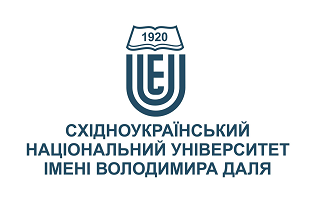 ПСИХОФІЗІОЛОГІЯПСИХОФІЗІОЛОГІЯСтупінь вищої освіти:бакалаврбакалаврСпеціальність: (227) Фізична терапія, ерготерапія(227) Фізична терапія, ерготерапіяРік підготовки:22Семестр викладання:осіньосіньКількість кредитів ЄКТС:55Мова(-и) викладання:українськаукраїнськаВид семестрового контролюзалікзалікАвтор курсу та лектор:Автор курсу та лектор:Автор курсу та лектор:Автор курсу та лектор:Автор курсу та лектор:к.психол.н., доц., Лосієвська Ольга Геннадіївнак.психол.н., доц., Лосієвська Ольга Геннадіївнак.психол.н., доц., Лосієвська Ольга Геннадіївнак.психол.н., доц., Лосієвська Ольга Геннадіївнак.психол.н., доц., Лосієвська Ольга Геннадіївнак.психол.н., доц., Лосієвська Ольга Геннадіївнак.психол.н., доц., Лосієвська Ольга Геннадіївнак.психол.н., доц., Лосієвська Ольга Геннадіївнавчений ступінь, вчене звання, прізвище, ім’я та по-батьковівчений ступінь, вчене звання, прізвище, ім’я та по-батьковівчений ступінь, вчене звання, прізвище, ім’я та по-батьковівчений ступінь, вчене звання, прізвище, ім’я та по-батьковівчений ступінь, вчене звання, прізвище, ім’я та по-батьковівчений ступінь, вчене звання, прізвище, ім’я та по-батьковівчений ступінь, вчене звання, прізвище, ім’я та по-батьковівчений ступінь, вчене звання, прізвище, ім’я та по-батьковідоцент кафедри психології та соціологіїдоцент кафедри психології та соціологіїдоцент кафедри психології та соціологіїдоцент кафедри психології та соціологіїдоцент кафедри психології та соціологіїдоцент кафедри психології та соціологіїдоцент кафедри психології та соціологіїдоцент кафедри психології та соціологіїпосадапосадапосадапосадапосадапосадапосадапосадаlosievska@snu.edu.ua+38-066-510-38-85Skype: Olga LosiyevskaSkype: Olga Losiyevska323 ГК, за розкладомелектронна адресателефонмесенджермесенджерконсультаціїЦілі вивчення курсу:формування системи наукових уявлень про активність мозку і його зв'язок з психічними явищамиРезультати навчання:ПР 01. Демонструвати готовність до зміцнення та збереження особистого та громадського здоров'я шляхом використання рухової активності людини та проведення роз’яснювальної роботи серед пацієнтів/клієнтів, членів їх родин, медичних фахівців, а також покращенню довкілля громади.ПР 04. Застосовувати у професійній діяльності знання біологічних, медичних, педагогічних та психосоціальних аспектів фізичної терапії та ерготерапії.ПР 10. Здійснювати заходи фізичної терапії для ліквідації або компенсації рухових порушень та активності.ПР 11. Здійснювати заходи ерготерапії для ліквідації або компенсації функціональних та асоційованих з ними обмежень активності та участі в діяльності.ПР 12. Застосовувати сучасні науково-доказові дані у професійній діяльності.ПР 18. Оцінювати себе критично, засвоювати нову фахову інформацію, поглиблювати знання за допомогою самоосвіти, оцінювати й представляти власний досвід, аналізувати й застосовувати досвід колег.№ТемаГодини (Л/ЛБ/ПЗ)Стислий змістІнструменти і завданняМозок і нейрон2/0/2Предмет і об'єкти психофізіології. Принцип «чорного ящика» в психології. Значення психофізіології для психології. Загальні відомості про мозок. Відділи мозку і принципи виділення структур. Подання про переробку інформації в центральній нервовій системі. Нейрон - функціональна одиниця. Електрична активність нейронів, теорія сумації, пейсмекерний потенціал. Функціонування іонних каналів мембрани нейрона. Хімічна активність нейронів. Ретроградні сигнали в нейронах. Активність генів в нейронах.Участь в обговоренніТестиІндивідуальні завданняВиникнення нейронауки - науки про мозок.2/0/2Взаємодія між нейронами. Поняття нейрональної пластичності. Спеціалізація нейрона. Гностичні нейрони. Командні нейрони. Дисципліни, які вивчають властивості мозку і його клітин: рівні аналізу. Виникнення нейронауки - науки про мозок.Участь в обговоренніТестиІндивідуальні завданняМетоди дослідження в психофізіології2/0/2Неінвазивні методи вивчення активності цілого мозку. Електроенцефалографія. Пов'язані з подіями потенціали. Магнітоенцефалографія. Позитронно-емісійна томографія. Ядерна магнітна резонансна інтроскопія. Принцип «віднімання» зображень в комтьютерной томографії.Методи вивчення активності окремих нейронів. Реєстрація імпульсної активності нейронів. Мультіелектродная реєстрація. Реєстрація метаболічної та генетичної активності нейронів.Участь в обговоренніТестиІндивідуальні завданняМетоди дослідження в психофізіології. 2/0/2Стимуляція ділянок мозку. Локальні пошкодження мозку. Генетично змінені тварини.Реєстрація інших фізіологічних параметрів. Окулографія. Електроміографія. Реєстрація електричної активності шкіри.Принципи класифікації методів. Прикладна психофізіологія.Участь в обговоренніТестиІндивідуальні завданняАналіз поведінки в психофізіології.2/0/2Парадигми в науці. Принцип реактивності. Положення класичної рефлекторної теорії. Принцип активності. Роботи І.С. Беріташвілі, Е. Толмена, Е. Торндайка, Д.Н. Узнадзе, Н. А. Бернштейна, Л. В. Крушинского, У. Найссера. Еклектика в науці. Роботи П. К. Анохіна. Поняття результату і функції в теорії функціональних систем. Операциональная архітектоніка функціональної системи. Принципи системогенезаУчасть в обговоренніТестиІндивідуальні завданняСистемна психофізіологія2/0/2Методологічна база системної психофізіології. Еволюційний принцип. Історичний підхід. Селекційний та інструкційні принцип в теоріях навчання.Поведінкова спеціалізація нейронів. Системна спеціалізація. Сталість спеціалізації. Формування нових спеціалізацій нейронів.Основні експериментальні дані, отримані в рамках системно-еволюційного підходу. Синхронність активації структур в поведінці. Розвиток передбачають результат пов'язаних з подіями потенціалів при навчанні. Залежність активацій нейронів від мети, що досягається тваринам.Участь в обговоренніТестиІндивідуальні завданняПсихофізіологічна проблема2/0/2Подання про психіку і її наявності. Антропопсіхізм, Нейропсіхізм, Біопсіхізм, панпсихизм. Варіанти вирішення психофізіологічної проблеми. Тотожність психічного і фізіологічного. Паралельність психічних і фізіологічних процесів. Взаємодія психічного і фізіологічного. Фізіологічне і психологічне - аспекти цілого. Поняття інформаційних процесів. Рішення психофізіологічної проблеми в рамках системно-еволюційного підходу і системної психофізіології.Участь в обговоренніТестиІндивідуальні завданняПсихофізіологія навчання та пам'яті4/0/4Критерії навчання. Поняття консолідації і реконсолідації в уявленнях про реорганізацію пам'яті після навчання.Механізми, що лежать в основі навчання. Синапс Хебба в коннекціоністкіх теоріях навчання. Сістемогенез при навчанні та селекційний принцип.Фізіологічні кореляти навчання. Зміни імпульсної активності нейронів при навчанні. Зміни генетичної експресії і каскади молекулярних подій в нейронах при навчанні. Структурні зміни при навчанні. Неонейрогенез. Запрограмована клітинна загибель при навчанні. Зіставлення процесів розвитку і навчання.Орієнтовно-дослідницька поведінка при навчанні. Види навчання і розподіл по структурам формованих нейрональних спеціалізацій. Декларативна і процедурна пам'ять.Участь в обговоренніТестиІндивідуальні завданняПсихофізіологія сенсорних процесів і рухів2/0/2Основна теза психофізіології сенсорних систем. Проблеми психофізіології сенсорних систем. Екологічна оптика Дж. Гібсона і його критика уявлення про передачу інформації. Уявлення К. Поппера та його критика «бадейной теорії». Фоторецепторні властивості нейронів. Сприйняття кольору. Зір, слух, нюх, смак, шкірна чутливість, біль: загальні принципи виникнення активності клітин. Активність нейронів первинних сенсорних областей кори головного мозку. Активність нейронів рухових областей кори головного мозку. «Дзеркальні» нейрони. Традиції виділення структур і функцій в психофізіології. Френологіческіе карти Ф. Галля. Локалізаційні карти Клейста. Структура і функція в нейропсихології. Проблеми традиційного структурно-функціонального підходу. Сучасний стан структурно-функціонального підходу. Характеристики структур за спеціалізаціями нейронів. Формування спеціалізацій нейронів і розвиток поведінки в онтогенезі. Психофізіологія індивідуальних відмінностей.Участь в обговоренніТестиІндивідуальні завданняПсихофізіологія сну і патологічних станів2/0/2Ціркадіанние ритми. Фізіологічні параметри, що змінюються протягом доби. Роль нейронів супрахіазматичного ядра гіпоталамуса. Значення ціркадіанних ритмів.Дослідження сну. Фази сну і їх характеристики. Зміни патернів сну з віком. Розлади сну. Роль сну в консолідації пам'яті. Механізми консолідації пам'яті в періоди сну.Патологічні стани. Вплив алкоголю на активність нейронів. Гостре введення алкоголю і хронічна алкоголізація. Принцип виникнення поведінкових змін при наркотизації.Участь в обговоренніТестиІндивідуальні завданняКогнітивна психофізіологія2/0/2Свідомість і спроби його визначити. Психофізіологічні теорії свідомості. Теорія єдності емоцій і свідомості. Подання про реверберації. Подання про синхронізацію активності нейронів. Проблема уваги в психофізіології. Зв'язок свідомості з емоціями.Зв'язок свідомості з промовою. Подання про функціональну асиметрії мозку. Вимірювання активності областей мозку при сприйнятті і виробництві мови. Розлади сприйняття і виробництва мови.Поняття когнітивних карт і роль нейронів гіпокампу. Проблема уваги в психофізіології.Участь в обговоренніТестиІндивідуальні завданняПсихофізіологія адаптації людини2/0/2Загальні уявлення про адаптацію. Види адаптації.  Основні закономірності адаптації.  «Ціна» адаптації та дезадаптація. Адаптивність та адаптаційні можливостіУчасть в обговоренніТестиІндивідуальні завданняПсихофізіологія діяльності2/0/2Поняття діяльності. Види і структура діяльності. Загальні характеристики та закономірності діяльності. Чинники ефективності діяльності. Працездатність. Функціональні стани організму людини в процесі праці. Оцінка працездатності людини. Динаміка працездатності і характеристика їх фаз. Психофізіологія професійної діяльності.Участь в обговоренніТестиІндивідуальні завданняТеми 1-7Підсумковий контрольСумадо 10 балів за кожну темудо 30100Присутність на всіх заняттяхСвоєчасне виконання завдань для самостійної роботиПідсумковий контрольСумадо 20до 30до 50100Сума балів за всі види навчальної діяльностіОцінка ECTSОцінка за національною шкалоюОцінка за національною шкалоюСума балів за всі види навчальної діяльностіОцінка ECTSдля екзамену, курсового проекту (роботи), практикидля заліку90 – 100Авідміннозараховано82-89Вдобрезараховано74-81Сдобрезараховано64-73Dзадовільнозараховано60-63Езадовільнозараховано35-59FXнезадовільно з можливістю повторного складанняне зараховано з можливістю повторного складання0-34Fнезадовільно з обов’язковим повторним вивченням дисциплінине зараховано з обов’язковим повторним вивченням дисципліниПлагіат та академічна доброчесність:Здобувач вищої освіти може пройти певні онлайн-курси, які пов'язані з темами дисципліни, на онлайн-платформах. При поданні документу про проходження курсу студенту можуть бути перезараховані певні теми курсу та нараховані бали за завдання.Під час виконання завдань здобувач вищої освіти має дотримуватись політики академічної доброчесності. Запозичення мають бути оформлені відповідними посиланнями. Особистісна думка має бути викладена при поєднанні прояву вищої культури розуміння матеріалу та свідомості особистості з повним дотриманням авторського права.Завдання і заняття:Всі завдання, передбачені програмою курсу мають бути виконані своєчасно і оцінені в спосіб, зазначений вище. Аудиторні заняття мають відвідуватись регулярно. Пропущені заняття (з будь-яких причин) мають бути відпрацьовані з отриманням відповідної оцінки не пізніше останнього тижня поточного семестру. В разі поважної причини (хвороба, академічна мобільність тощо) терміни можуть бути збільшені за письмовим дозволом декана.Поведінка в аудиторії:Здобувачі вищої освіти користуються у суспільстві всіма правами самостійних, дорослих людей, а тому мають виконувати всі правила внутрішнього розпорядку, що існують у Східноукраїнському національному університеті ім.  В. Даля.Основний вид  діяльності здобувачів вищої освіти — навчання. Студентство в аудиторії  є транслятором  загальних норм культури поведінки: інтелігентність, точність, дисциплінованість, акуратність, відповідальність, тощо.Здобувачі вищої освіти обов’язково мають дотримуватися вимог техніки безпеки.Під час контролю знань студенти:є підготовленими відповідно до вимог даного курсу;розраховують тільки на власні знання (не шукають інші джерела інформації або «допомоги» інших осіб);не заважають іншим;виконують усі вимоги викладачів щодо контролю знань.